KOMUNIKAT  Nr….ORGANIZACYJNY Ogólnopolskich wędkarskich Zawodów /podać dyscyplinę/ Z cyklu GPP, które odbędą się w dniach…….. na jeziorze …………..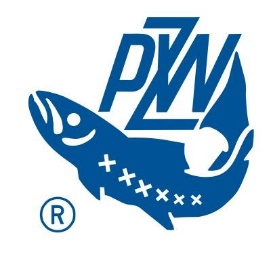 Okręg Polskiego Związku Wędkarskiego w ……. informuje, że na zlecenie Zarządu Głównego organizuje w dniach dd-dd/mm/rrrr. Ogólnopolskie dyscyplina Zawody Wędkarskie z cyklu Grand Prix Polski Zawody zostają przeprowadzone  w …… Turach,  zgodnie  z  przepisami  zawartymi  w  Zasadach  Organizacji  Sportu Wędkarskiego cz. /wpisać odpowiedni nr części jaki jest przypisany do danej dyscypliny, np.: cz. II.2 Regulamin zawodów w wędkarstwie spławikowym/  oraz z zachowaniem wymiarów i okresów ochronnych ryb zgodnie z Rozporządzeniem Ministra Rolnictwa i Rozwoju Wsi z dnia 12 listopada 2001 r. z późniejszymi zmianami w sprawie połowu ryb oraz warunków chowu, hodowli i połowu innych organizmów żyjących w wodzie.Patronat Honorowy  i Sponsorzy  /Wymienić/Zawody będą obsługiwane przez Główną Komisję Sędziowska w składzie: Sędzia główny		………………………………Sekretarz			      …………………………….Sędziowie  sektorowi 			………………………………………………………………………………………………………………………………………………………………………………………………Zawody rozegrane zostaną w ………turach w dniach dd -dd/mm/rrrr na Łowisku „nazwa łowiska” w  miejscowości ……………………………...    Łowisko zostanie udostępnione do treningów nieobowiązkowych w dniach: dd -dd/mm/rrrr. w godzinach ………………………………Łowiskiem zapasowym zawodów będzie ………………………………W czasie zawodów w dniu …………. oraz w dniu ……………  dopuszcza się stosowanie  zanęt  i  przynęt  w  ilościach określonych w Zasadach Organizacji Sportu Wędkarskiego PZW – cz. /wpisać odpowiedni nr części jaki jest przypisany do danej dyscypliny, np.: cz. II.2 Regulamin zawodów w wędkarstwie spławikowym• Prawo startu:   	w zawodach prawo startu mają zawodnicy zgłoszeni przez macierzyste Okręgi PZW   	 Wszyscy zawodnicy dopuszczeni do zawodów GPP  muszą mieć przy sobie: Oświadczenie o stanie zdrowia; Legitymację PZW z opłaconą składką członkowską na dany rok; Pisemną zgodę na przetwarzanie danych osobowych  ( załącznik do zgłoszenia);   Wszyscy zawodnicy którzy nie ukończyły 18 lat,  muszą mieć przy sobie pisemną zgodę opiekunów prawnych na udział w  zawodach oraz obowiązkowo indywidualnego opiekuna podczas zawodów. Koszty uczestnictwa w zawodach wynosi:  od zawodnika   	  ………… zł. od trenera, opiekuna     …………. zł.  	 	 	 	 	 	 	 Organizator w ramach opłaty startowej i uczestnictwa zapewnia:  Posiłek,   po każdej turze zawodów, dla zawodników oraz trenerów / opiekunów, którzy opłacili udział w zawodach. Napoje:   kawa, herbata i napoje chłodzące bez ograniczeń Puchary, medale i dyplomy za zajęte miejsca 1 – 3, dyplomy za miejsca 1 – 6. - Obsługę organizacyjną i logistyczną zawodów Organizator nie zapewnia uczestnikom zawodów zakwaterowania oraz transportu na łowisko. Pisemne zgłoszenia do udziału w zawodach należy przesłać, na obowiązujących drukach,  do  dnia  dd -dd/mm/rrrrna adres:  Polski Związek Wędkarski Okręg w ……………….,  /podać adres korespondencyjny/ lub   pocztą elektroniczną  e-mail: …………………………….Opłatę startową prosimy przekazać na konto Okręgu PZW w ……………. : Nr  konta bankowego:………………………………….  W tytule maila należy wpisać:……………………………………….Okręgom i osobom,  które dokonały zgłoszenia i wniosły opłatę startową, a zawodnicy z różnych przyczyn nie będą uczestniczyć w zawodach, organizator nie będzie zwracał opłaty startowej ze względu na poniesione koszty organizacyjne.  	 	 	 	  Z wędkarskim pozdrowieniem												/funkcja/												/podpis/ PROGRAM ZAWODÓW/program powinien być z podziałem na poszczególne dni z podaniem godzin do których jest przypisany plan dnia/Teren zawodów: /miejscowość oraz bliższe określenie lokalizacji, wskazówka dojazdu, jeżeli jakiś dopływ będzie wyłączony z wędkowania to taka informacja też powinna być podana, mile widziane mapki z oznaczeniem terenem zawodów/Charakterystyka łowiska. 
/ należy opisać łowisko, np.: położenie, kiedy powstało, wielkość, głębokość, jakie gatunki ryb występują /W uzupełnieniu komunikatu nr 1, poniżej przedstawiamy informacje dotyczące ochronydanych osobowych:1. Dane osobowe uczestników będą przetwarzane zgodnie z obowiązującymiprzepisami, w szczególności z Rozporządzeniem Parlamentu Europejskiego i Rady (UE)2016/679 z dnia 27 kwietnia 2016 r. w sprawie ochrony osób fizycznych w związkuz przetwarzaniem danych osobowych i w sprawie swobodnego przepływu takich danych orazuchylenia dyrektywy 95/46/WE (ogólne rozporządzenie o ochronie danych).2. Przetwarzanie danych, o którym mowa w punkcie 1 obejmuje dane zawarte w karciezgłoszenia, w tym publikację: nazwy teamu/klubu/drużyny, imienia i nazwiskazawodnika.3. Szczegółowe informacje dotyczące przetwarzania danych osobowych zawarte sąw załączniku nr 1 do niniejszego komunikatu.Podpisany załącznik nr 1 należy przedstawić przy potwierdzaniu udziałuw biurze zawodów (każdy zawodnik osobno).Z wędkarskim pozdrowieniem												/funkcja/												/podpis/Załącznik nr 1Obowiązek informacyjny w związku z przetwarzaniem danych osobowych:1. Administratorem Pani/Pana danych osobowych jest /nazwa organizatora/ (dalej: „ADMINISTRATOR”), z siedzibą: /pełny adres/. Z Administratorem można się kontaktować pisemnie, za pomocą poczty tradycyjnej na adres: /wpisać pełny adres/ lub drogą mailową pod adresem: /adres mailowy/.2. Administrator wyznaczył Inspektora Ochrony Danych, z którym można się skontaktować pod adresem mailowym: ……………… .3. Dane osobowe są przetwarzane na podstawie rozporządzenia Parlamentu Europejskiego i Rady (UE) 2016/679 z dnia 27 kwietnia 2016 r. w sprawie ochrony osób fizycznych w związku z przetwarzaniem danych osobowych i w sprawie swobodnego przepływu takich danych oraz uchylenia dyrektywy 95/46/WE (ogólne rozporządzenie o ochronie danych).4. Przetwarzanie danych osobowych odbywa się w celu:a) utrwalenia i publikacji wizerunku tj. zdjęć oraz nagrań na stronie internetowej Administratora, portalach społecznościowych oraz wywieszaniu ich w placówce Administratora - art. 6 ust. 1 lit. a RODO – dane będą przechowywane bezterminowo do czasu wycofania zgody;b) rejestracji i wzięcia udziału w /Nazwa zawodów/ - art. 6 ust. 1 lit. b RODO – dane będą  przechowywane przez 3 lata od momentu zakończenia Zawodów oraz zgodnie z przepisami prawa dotyczącymi archiwizacji,c) rozliczenia nagrody – art. 6 ust. 1 lit. c RODO – dane będą przechowywane przez 6 latod momentu przekazania nagrody;d) dochodzenia i obrony ewentualnych roszczeń – art. 6 ust. 1 lit. f RODO – dane będąprzechowywane przez 3 lata od momentu zakończenia Zawodów.5. Dane osobowe nie pochodzą od stron trzecich.6. Administrator nie zamierza przekazywać danych do państwa trzeciego lub organizacjimiędzynarodowej.7. Administrator będzie przekazywał dane osobowe innym podmiotom, tylko na podstawieumów powierzenia przetwarzania danych osobowych, w tym m.in. do dostawców usługinformatycznych.8. Osoba, której dane dotyczą ma prawo do:a) żądania dostępu do danych osobowych, ich sprostowania, usunięcia lub ograniczenia przetwarzania;b) wniesienia sprzeciwu wobec przetwarzania, a także o prawie do przenoszenia danych;c) cofnięcia zgody w dowolnym momencie bez wpływu na zgodność z prawem przetwarzania, którego dokonano na podstawie zgody przed jej cofnięciem; d) wniesienia skargi na działania Administratora do Prezesa Urzędu Ochrony Danych Osobowych.9. Podanie danych osobowych jest wymogiem do wykonania obowiązków Administratora. Ich niepodanie spowoduje brak możliwości wzięcia udziału w Zawodach. Zgoda na przetwarzaniei publikację wizerunku jest dobrowolna.10.Administrator nie przewiduje zautomatyzowanego podejmowania decyzji.Zgoda na przetwarzanie danych:Ja, ……………………………………………………… wyrażam zgodę na: na utrwalenie i publikację mojego wizerunku na stronach internetowych i w mediachspołecznościowych AdministratoraZapoznałam/em się z obowiązkiem informacyjnym:………………………………………                             ………………………………   			/data/ 									/podpis/                             